IPEI Connecting Classrooms Grants Statement of Interest FormSubmit forms electronically to ConnectingClassroomsGrants@ipei.orgProposed Project Title: Lead ICSD Applicant:Email:Address: Phone:List of Collaborators and their Roles: Schools Served:Estimated overall project budge (please provide as much detail as possible): Estimated IPEI request:Date funding needed:Estimated number of students served: One sentence description of request:Brief Summary of Proposal: (250 words or less)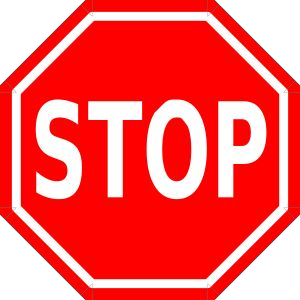 Stop Here. Please submit your Statement of Interest.The Connecting Classrooms Grants Committee will review your proposal and if approved you will be invited to complete the Formal Proposal (next Page).IPEI Connecting Classrooms Grants Formal ProposalSubmit proposals electronically to ConnectingClassroomsGrants@ipei.orgProject Title:Lead ICSD Applicant: Email: Address: Phone:List of Collaborators and their Roles: Schools Served:Overall project budget:IPEI amount requested:Date funding needed:Estimated number of students served: One sentence description of request:Project Narrative: (2-3 pages) Describe the project.Describe the project partner(s) and partner roles. Describe project goals.How do these project goals link to school and district goals? Provide a timeline for the implementation of the project.What does success look like and how will it be measured? (Please include the rubric(s) that will be used for evaluation.)What the plan for sustainability of this project?Use the form attached to detail your project budget.IPEI Connecting Classrooms Grants Formal Proposal BudgetPlease provide an itemized list of all materials, supplies, planning time stipends*, equipment, in-kind, student transportation costs, etc. necessary to complete the project using the form below.*Stipends for planning time may not exceed $35 per hour, and the total paid to any one planning participant may not exceed $575.Terms and Conditions of Grant:●   Grant funds must be used only for the purpose stated in the approved proposal.●   Funds not expended by the completion of the project are to be returned to IPEI.●   IPEI reserves the right to publicize the grant.●	The grant final report must be submitted to IPEI within 30 days of the completion of the project. Projects that are multi-year in scope require interim reports by August 1 for the previous school year•	In submitting this grant application, I confirm that this application has the approval of all involved parties including the building principal(s) for all ICSD students and teachers involved.Please complete all required information and submit electronically as an email attachment to: ConnectingClassroomsGrants@ipei.orgConnecting Classrooms Grants Information SheetWhat is the purpose?These grants are designed to encourage collaboration and innovation within the Ithaca City School District by developing projects that will have a positive impact on students and actively engage students.Who can apply?Applicants must be ICSD teachers or staff members.Application Process: Fall deadline for Statements of Interest is October 15, 20151.   Applicants should submit a Statement of Interest Form electronically toConnectingClassroomsGrants@IPEI.org. Statements will be reviewed after the October15 , 2016 deadline and IPEI will respond within 30 days.Questions?  Contact ConnectingClassroomsGrants@ipei.org or call (607)256-4734.2.   Applicants whose Statement of Interest show potential and meet IPEI criteria will beinvited to submit Formal Proposal Forms. An IPEI representative may be assigned toapplicants to support proposal planning.3.   The proposal form will be reviewed and considered for approval by the IPEI Board. Theapplication deadline is rolling, and it is expected that the entire process will require aminimum of 10-12 weeks.Who will be reviewing the proposals and making the decisions?The Grant Review Committee consists of at least fivemembers of the lPEl Board of Directors and community members.  Representatives from the ICSD may also be consulted.Funding:IPEI expects to invest a minimum of $1000 in each Connecting Classrooms Grant, and in select cases, grants may reach $10,000. Priority will go to projects that include new and innovative project-based learning that incorporates multiple classrooms. Any durable materials or equipment purchased with Connecting Classrooms funds become the property of the ICSD. These grant funds cannot be combined with any other IPEI grants.Planning:Developing and implementing successful projects takes thoughtful and careful planning.  IPEIrecognizes this and is willing to fund such planning with stipends of $35.00 per hour.  Projectdevelopers may request funds for planning in the Formal Proposal budget.  Please be aware that no individual may be paid more than $575.00 in stipends for a single project.Is it innovative?To what extent does the project contain innovative approaches to learning and forpreparing students for a more dynamic world?  To what extent is the project designed to pilot new techniques and/or creating substantive change in approaches to learning and education?Is it collaborative?“It’s about working together”.  IPEI believes that teachers, administrators, and staff working together will create projects that are more successful in engaging students.  Therefore applicants applying for funding under this program should have a cadre of adults “teaming up” to create projects. Collaboration could be cross-classroom or cross grade level.  Projects could be school wide or involve teachers from different schools.  Community partners might be involved but would not be the nucleus of the collaboration.Can this project be sustained after grant funds have been expended?Successful projects should be able to be replicated by others and/or repeated in future years without significant additional funding. Whereas funds may be necessary to buy materials, train teachers, and plan, recreation of projects must be possible without another infusion of funding.Can exsisting ideas be funded?If a proposal shows how a significant infusion of resources can develop an existing project so that it has a wider and deeper impact, IPEI may consider proposals for projects already in existence.Evaluation: Reports are due 30 days after completion of the project. Reports will include both a quantitative and qualitative evaluation of the project’s success. Projects that are multi-year in scope will require interim reports at the end of each school year, by August 1. Any unspent grant funds are to be returned to IPEI. Failure to submit a summary report will jeopardize any future grant applications.Agreement Statement: Applicants must have the approval of all involved parties including the building principal(s) for all ICSD students and teachers involved.ItemLine ItemExplanationAnticipatedSupplierEstimatedCostAmount Requested from IPEIAmount Provided by Other Sources (include in-kind)